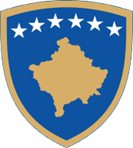 Republika e Kosovës- Republika Kosova - Republic of KosovoGovernment - Vlada - GovernmentOffice of the Prime Minister - Ured Premijera - Office of the Prime MinisterOffice for Good Governance / Office for Good GovernanceAction Plan for the Rights of Persons with Disabilities in the Republic of Kosovo 2021-2023September, 2021HEALTHHEALTHHEALTHHEALTHHEALTHHEALTHHEALTHHEALTHHEALTHHEALTHHEALTHHEALTHHEALTHNo.Strategic and specific objectives, indicators and actionsBaseline value Baseline value Baseline value Baseline value Interim Objective [2022]Interim Objective [2022]Last year's goal [2023]Last year's goal [2023]OutcomeOutcomeOutcomeOutcomeI.Strategic objective: Strategic Objective 1: Improvement of the provision of health services for Persons with disabilitiesStrategic objective: Strategic Objective 1: Improvement of the provision of health services for Persons with disabilitiesStrategic objective: Strategic Objective 1: Improvement of the provision of health services for Persons with disabilitiesStrategic objective: Strategic Objective 1: Improvement of the provision of health services for Persons with disabilitiesStrategic objective: Strategic Objective 1: Improvement of the provision of health services for Persons with disabilitiesStrategic objective: Strategic Objective 1: Improvement of the provision of health services for Persons with disabilitiesStrategic objective: Strategic Objective 1: Improvement of the provision of health services for Persons with disabilitiesStrategic objective: Strategic Objective 1: Improvement of the provision of health services for Persons with disabilitiesStrategic objective: Strategic Objective 1: Improvement of the provision of health services for Persons with disabilitiesStrategic objective: Strategic Objective 1: Improvement of the provision of health services for Persons with disabilitiesStrategic objective: Strategic Objective 1: Improvement of the provision of health services for Persons with disabilitiesStrategic objective: Strategic Objective 1: Improvement of the provision of health services for Persons with disabilitiesStrategic objective: Strategic Objective 1: Improvement of the provision of health services for Persons with disabilitiesI.1Specific objectives: Capacity building of health personnel for the provision of health servicesSpecific objectives: Capacity building of health personnel for the provision of health servicesSpecific objectives: Capacity building of health personnel for the provision of health servicesSpecific objectives: Capacity building of health personnel for the provision of health servicesSpecific objectives: Capacity building of health personnel for the provision of health servicesSpecific objectives: Capacity building of health personnel for the provision of health servicesSpecific objectives: Capacity building of health personnel for the provision of health servicesSpecific objectives: Capacity building of health personnel for the provision of health servicesSpecific objectives: Capacity building of health personnel for the provision of health servicesSpecific objectives: Capacity building of health personnel for the provision of health servicesSpecific objectives: Capacity building of health personnel for the provision of health servicesSpecific objectives: Capacity building of health personnel for the provision of health servicesSpecific objectives: Capacity building of health personnel for the provision of health services1Indicator: Analysis report0%0%0%0%30%30%30%60%70%70%70%70%2Indicator: •	Medical staff training curricula containing specifics on Persons with Disabilities20%20%20%20%40%40%40%70%80%80%80%80%No.Action DeadlineBudgetBudgetBudgetBudgetBudgetBudgetSource of fundingLeading and supporting institutionLeading and supporting institutionProducts (Output)References to documentsNo.Action Deadline202120222022202220232023Source of fundingLeading and supporting institutionLeading and supporting institutionProducts (Output)References to documentsI.1.1Providing health services for persons with disabilities in the framework of home visits20222023Not plannedNot plannedNot planned75007500MoHMoH / NIPHKMFMCMoH / NIPHKMFMCNumber of health cards for the type of disability.Law no. 04 / L-125 on HealthI.1.2Vaccination of persons with disabilities with the seasonal flu vaccine 202120222023No additional costsNo additional costsNo additional costsNo additional costsNo additional costsNo additional costsMoHMoH / NIPHKMFMCMoH / NIPHKMFMCNumber of vaccinated persons with disabilities.LAW NO. 07 / L-006On Preventing and Combating the COVID-19 Pandemic in the Republic of KosovoI.1.3Compilation of materials for health promotion for persons with disabilities and health education for health workers2022202325002500250025002500IPHMFMCNGO, Potential DonorsMFMCNGO, Potential DonorsNumber of trainings organized for health education.Number of educational materials distributed.Law no. 04 / L-125 on HealthI.1.4Realization of health services to PWDs202120222023No costNo costNo costNo costNo costNo costMoH /IPHMoH /IPHMFMCKHUCSResults published from questionnaires completed by PWDs on health service satisfaction.Law no. 04 / L-125 on HealthI.1.5Trainings for nursing staff and support staff on the topics of access and treatment of persons with disabilities2022202310,00010,00010,00010,00010,000PHCPHCNIPHKPHCNIPHKNumber of completed trainings. Trained nurses.Report on the trainings providedI.1.6Coordination of activities with MLSW202120222023No costNo costNo costNo costNo costNo costMoHMoH MLSWMoH MLSWNumber of implemented activities.Law no. 04 / L-125 on HealthOverall Budget for Specific Objective I.1:012,500.0012,500.0012,500.0020,000.0020,000.00Of which capital:000000Of which current:012,500.0012,500.0012,500.0020,000.0020,000.00I.2Specific Objective: Early detection and identification of disability in the prenatal, natal and postnatal periodSpecific Objective: Early detection and identification of disability in the prenatal, natal and postnatal periodSpecific Objective: Early detection and identification of disability in the prenatal, natal and postnatal periodSpecific Objective: Early detection and identification of disability in the prenatal, natal and postnatal periodSpecific Objective: Early detection and identification of disability in the prenatal, natal and postnatal periodSpecific Objective: Early detection and identification of disability in the prenatal, natal and postnatal periodSpecific Objective: Early detection and identification of disability in the prenatal, natal and postnatal periodSpecific Objective: Early detection and identification of disability in the prenatal, natal and postnatal periodSpecific Objective: Early detection and identification of disability in the prenatal, natal and postnatal periodSpecific Objective: Early detection and identification of disability in the prenatal, natal and postnatal periodSpecific Objective: Early detection and identification of disability in the prenatal, natal and postnatal periodSpecific Objective: Early detection and identification of disability in the prenatal, natal and postnatal periodSpecific Objective: Early detection and identification of disability in the prenatal, natal and postnatal period1Indicator: Early detection and identification of disability in the prenatal, natal and postnatal period0%0%0%30%30%30%50%50%100%100%100%100%2Indicator : Prenatal diagnosis with laboratory operation0%0%0%30%30%30%50%50% 100% 100% 100% 100%No. ActionDeadline             Budget             Budget             Budget             Budget             BudgetSource of fundingSource of fundingLeading and supporting institutionLeading and supporting institutionProducts (Output)References to documentsNo. ActionDeadline20212022202220222023Source of fundingSource of fundingLeading and supporting institutionLeading and supporting institutionProducts (Output)References to documentsI.1.2Conducting research in the field of health conditions associated to PWDs.2022-202325,00025,00025,000MoHNIPHKMoHNIPHKMoH NIPHKMoH NIPHKCompleted lists based on the essential needs of PWDs.Law no. 04 / L-125 on HealthI.2.2Implementation of a health education program for parents in detecting the causes that result in disability.202120222023Within the Budget of HUCSK, KPSH and NIPHKWithin the Budget of HUCSK, KPSH and NIPHKWithin the Budget of HUCSK, KPSH and NIPHKWithin the Budget of HUCSK, KPSH and NIPHKWithin the Budget of HUCSK, KPSH and NIPHKMoHMoHMoH, NIPHKPHCMoH, NIPHKPHCNumber of implemented activities.Report on implemented activitiesOverall Budget for Specific Objective I.2:025,000.0025,000.0025,000.000Of which capital:00000Of which current:025,000.0025,000.0025,000.000I.3Specific Objective: Increase the provision of health services for persons with disabilities.Specific Objective: Increase the provision of health services for persons with disabilities.Specific Objective: Increase the provision of health services for persons with disabilities.Specific Objective: Increase the provision of health services for persons with disabilities.Specific Objective: Increase the provision of health services for persons with disabilities.Specific Objective: Increase the provision of health services for persons with disabilities.Specific Objective: Increase the provision of health services for persons with disabilities.Specific Objective: Increase the provision of health services for persons with disabilities.Specific Objective: Increase the provision of health services for persons with disabilities.Specific Objective: Increase the provision of health services for persons with disabilities.Specific Objective: Increase the provision of health services for persons with disabilities.Specific Objective: Increase the provision of health services for persons with disabilities.Specific Objective: Increase the provision of health services for persons with disabilities.1Indicator: Functional Spinal Unit 0% 0% 25% 25% 25% 25% 55% 55% 55% 55% 90% 90%2Indicator: Essential list meets the needs of Persons with Disabilities 0% 0% 25% 25% 25% 25% 55% 55% 55% 55% 90% 90%No. ActionDeadlineBudgetBudgetBudgetBudgetBudgetSource of fundingSource of fundingLeading and supporting institutionLeading and supporting institutionProducts (Output)References to documentsNo. ActionDeadline20212022202220222023Source of fundingSource of fundingLeading and supporting institutionLeading and supporting institutionProducts (Output)References to documentsI.3.1Needs research on completing the essential list of medicines.202120222023No costNo costNo costNo costNo costUCCKUCCKUCCKUCCKEssential lists based on essential needs for PWDs according to research results.Law no. 04 / L-125 on HealthI.3.2Continuation of providing examinations (Mammography and PAP test) for women with disabilities202120222023No costNo costNo costNo costNo costUCCKUCCKUCCKUCCKNumber of examinations performed for women with disabilities.Law no. 04 / L-125 on HealthI.3.3Oral hygiene care for children with disabilities202120222023No costNo costNo costNo costNo costUCCKUCCKUCCK UCCK Number of examinations of persons with disabilities (children) for oral hygiene.Law no. 04 / L-125 on HealthI.3.4Drafting SOPs for specific health treatment for persons with disabilities2022No additional costsNo additional costsNo additional costsMoHMoHSOPs drafted and implementedLaw No.04 / L-190 on medical products and equipmentI.3.5Compilation of an information circular for the notification of health institutions with the number of the center for the provision of services in sign language2022No additional costsNo additional costsNo additional costsMoHMoHMoHMoHApproved circular and dissemination to health institutionsReport on services providedI.3.6Conducting Community visits for health promotion and education for PWDs2022-20237500 €7500 €7500 €7500 €PHCPHCPHCPHCNumber of visits made at least once a year to organize community visitsLaw no. 04 / L-125 on HealthOverall Budget for Specific Objective I.3:7500.007500.007500.007500 €Of which capital:0000Of which current:7500.007500.007500.007500 € Overall Budget for Strategic Objective 1:045,000.0045,000.0045,000.0027,500.00Of which capital:00000Of which current:00000SOCIAL WELFARE AND EMPLOYMENTSOCIAL WELFARE AND EMPLOYMENTSOCIAL WELFARE AND EMPLOYMENTSOCIAL WELFARE AND EMPLOYMENTSOCIAL WELFARE AND EMPLOYMENTSOCIAL WELFARE AND EMPLOYMENTSOCIAL WELFARE AND EMPLOYMENTSOCIAL WELFARE AND EMPLOYMENTSOCIAL WELFARE AND EMPLOYMENTSOCIAL WELFARE AND EMPLOYMENTSOCIAL WELFARE AND EMPLOYMENTSOCIAL WELFARE AND EMPLOYMENTSOCIAL WELFARE AND EMPLOYMENTNo.Strategic and specific objectives, indicators and actionsBaseline value Baseline value Baseline value Baseline value Interim Objective [2022]Interim Objective [2022]Last year's goal [2023]OutcomeOutcomeOutcomeI.Strategic Objective: Functional and genuine welfare and social security system as well as the provision of equal opportunities for the employment of persons with disabilitiesStrategic Objective: Functional and genuine welfare and social security system as well as the provision of equal opportunities for the employment of persons with disabilitiesStrategic Objective: Functional and genuine welfare and social security system as well as the provision of equal opportunities for the employment of persons with disabilitiesStrategic Objective: Functional and genuine welfare and social security system as well as the provision of equal opportunities for the employment of persons with disabilitiesStrategic Objective: Functional and genuine welfare and social security system as well as the provision of equal opportunities for the employment of persons with disabilitiesStrategic Objective: Functional and genuine welfare and social security system as well as the provision of equal opportunities for the employment of persons with disabilitiesStrategic Objective: Functional and genuine welfare and social security system as well as the provision of equal opportunities for the employment of persons with disabilitiesStrategic Objective: Functional and genuine welfare and social security system as well as the provision of equal opportunities for the employment of persons with disabilitiesStrategic Objective: Functional and genuine welfare and social security system as well as the provision of equal opportunities for the employment of persons with disabilitiesStrategic Objective: Functional and genuine welfare and social security system as well as the provision of equal opportunities for the employment of persons with disabilitiesStrategic Objective: Functional and genuine welfare and social security system as well as the provision of equal opportunities for the employment of persons with disabilitiesI.1Specific objectives: Extent of services in the communitySpecific objectives: Extent of services in the communitySpecific objectives: Extent of services in the communitySpecific objectives: Extent of services in the communitySpecific objectives: Extent of services in the communitySpecific objectives: Extent of services in the communitySpecific objectives: Extent of services in the communitySpecific objectives: Extent of services in the communitySpecific objectives: Extent of services in the communitySpecific objectives: Extent of services in the communitySpecific objectives: Extent of services in the community1Indicator: Quality services in residential centers101010101212141515152Indicator: Social services at the municipal level by contracted associations2222446101010No.Action DeadlineDeadlineBudgetBudgetBudgetBudgetSource of fundingLeading and supporting institutionProducts (Output)References to documentsNo.Action DeadlineDeadline2021202220222023Source of fundingLeading and supporting institutionProducts (Output)References to documentsI.1.1Implementation of the Pension Scheme for persons with disabilities, aged 18-65 years.20212022202320212022202317,650,000.0017,650,000.0017,650,000.0017,650,000.00BRKMFLT –DPs.Number of beneficiaries of the Pension Scheme for persons with disabilities, aged 18-65.Law no. 2003/15for the Social Assistance Scheme in KosovoI.1.2Implementation of benefit and compensation schemes202120222023202120222023€ 67,000€ 67,000€ 67,000€ 67,000BRKMFLTPaid support, through pension schemes and compensationsLaw no. 2003/15for the Social Assistance Scheme in KosovoI.1.3Implementation of Law 03 / L-022 on Material Support for Families of Children with Permanent Disabilities2021202220232021202220233,600,000.00 €3,600,000.00 €3,600,000.00 €3,600,000.00 €BRKMFLT-DPApplied provisions of Law 03 / L-022Law 03 / L-022 on Material Support for Families of Children with Permanent DisabilitiesI.1.4Implementation of the Scheme for; Compensation for the Blind.2021202220232021202220235,252,000.005,252,000.005,252,000.005,252,000.00BRKMFLT –DPs.	Pension OfficesNumber of beneficiaries of the Scheme for; Compensation for the Blind.Law no. 04 / L - 092 for the BlindI.1.5Implementation of the Scheme for; Compensation for Paraplegic and Tetraplegic Persons.202120222023202120222023€ 10,176,380.00€ 10,176,380.00€ 10,176,380.00€ 10,176,380.00MFLT –DPs	Pension OfficesNumber of beneficiaries of the Scheme for; Compensation for Paraplegic and Tetraplegic Persons.Law no. 05 / L -067on the Status and Rights of Paraplegic and Tetraplegic PersonsI.1.6Drafting bylaws for the implementation of the Comprehensive Law on Disability202120222023202120222023No additional costsNo additional costsNo additional costsNo additional costsMFLTPension OfficesDrafted actsComprehensive Disability LawI.1.7Training of the Bio-Psycho-Social Commission on the uses of the IFC instrument202120222023202120222023No additional costsNo additional costsNo additional costsNo additional costsMoH MESMFLTFKAKOGGNumber of trainingsConvention on the Rights of Persons with DisabilitiesI.1.8Continuation of the provision of services in residential centers (IHI)2021202220232021202220231,100,000.001,100,000.001,100,000.001,100,000.00BRKMunicipalities:ShtimeFerizaj,Vushtrri, KameniceDeçan,GracanicaLipljanMLSWdonorNumber of services in residential centers (IHI)Law no. 02 / L-17 for Social and Family ServicesI.1.9Individual and NGO licensing for the provision of social services for persons with disabilities.202120222023202120222023No additional budgetary costsNo additional budgetary costsNo additional budgetary costsNo additional budgetary costsMFLTNumber of licensed associations for social servicesLAW no. 04 / L-57 For Freedom of Association in Non-Governmental OrganizationsI.1.10Strengthen the monitoring and inspection mechanism for the services and funds of the beneficiary organizations202120222023202120222023No Budgetary costsNo Budgetary costsNo Budgetary costsNo Budgetary costsMFLTEmpowered mechanisms for monitoring and inspectionAnnual Report on Financial Support to NGOsOverall Budget for Specific Objective II.1:37,845,380.0037,845,380.0037,845,380.0037,845,380.00Of which capital:0000Of which current:37,845,380.0037,845,380.0037,845,380.0037,845,380.00I.2Specific objective: Creating equal employment conditions for PWDsSpecific objective: Creating equal employment conditions for PWDsSpecific objective: Creating equal employment conditions for PWDsSpecific objective: Creating equal employment conditions for PWDsSpecific objective: Creating equal employment conditions for PWDsSpecific objective: Creating equal employment conditions for PWDsSpecific objective: Creating equal employment conditions for PWDsSpecific objective: Creating equal employment conditions for PWDsSpecific objective: Creating equal employment conditions for PWDsSpecific objective: Creating equal employment conditions for PWDsSpecific objective: Creating equal employment conditions for PWDs1Indicator: Implementation of the Law on Training, Rehabilitation andEmployment of PWDs10%10%10%10%20%20%25%30%30%30%No. actionDeadlineDeadlineBudgetBudgetBudgetBudgetSource of fundingLeading and supporting institutionProducts (Output)References to documentsNo. actionDeadlineDeadline2021202220222023Source of fundingLeading and supporting institutionProducts (Output)References to documentsI.2.1Providing Services for PWDs in Career Services202120222023202120222023€ 200,000€ 200,000€ 200,000€ 200,000BRKMFLTEARKDonorsNumber of persons with disabilities trained in CSLaw No.03 / 019 on Training, Professional Rehabilitation and EmploymentI.2.2Strengthening the labor inspectorate to monitor the implementation of Law No. 03/01 on Training, Rehabilitation and Employment202120222023202120222023No Budgetary costsNo Budgetary costsNo Budgetary costsNo Budgetary costsMFLTIPImplementation of the goalLaw No.03 / 019 on Training, Professional Rehabilitation and EmploymentI.2.3Mediation of PWDs in employment202120222023202120222023300,000.00 €300,000.00 €300,000.00 €300,000.00 €BRKMFLTEARKDONORMunicipalityDPOSNumber of persons with disabilities intermediated  Law No.03 / 019 on Training, Professional Rehabilitation and EmploymentI.2.4Involvement of PWDs in employment through Active Labor Market Measures202120222023202120222023500,000.00 €500,000.00 €500,000.00 €500,000.00 €BRKMFLTEARKDONORMunicipalityDPOSNumber of PWD included in ALMMLaw No.03 / 019 on Training, Professional Rehabilitation and EmploymentII.2.5Awareness campaigns for PWD employment in the public and private sector.202120222023202120222023100,000.00 €100,000.00 €100,000.00 €100,000.00 €BRKMFLTEARKDONORMunicipalityEODPOSNumber of activities carried outLaw No.03 / 019 on Training, Professional Rehabilitation and EmploymentOverall Budget for Specific Objective II.2:1,100,000.001,100,000.001,100,000.001,100,000.00Of which capital:0000Of which current:1,100,000.001,100,000.001,100,000.001,100,000.00I.3Specific Objective: Vocational training and rehabilitation for the preparation of Persons with Disabilities for the Labor Market Specific Objective: Vocational training and rehabilitation for the preparation of Persons with Disabilities for the Labor Market Specific Objective: Vocational training and rehabilitation for the preparation of Persons with Disabilities for the Labor Market Specific Objective: Vocational training and rehabilitation for the preparation of Persons with Disabilities for the Labor Market Specific Objective: Vocational training and rehabilitation for the preparation of Persons with Disabilities for the Labor Market Specific Objective: Vocational training and rehabilitation for the preparation of Persons with Disabilities for the Labor Market Specific Objective: Vocational training and rehabilitation for the preparation of Persons with Disabilities for the Labor Market Specific Objective: Vocational training and rehabilitation for the preparation of Persons with Disabilities for the Labor Market Specific Objective: Vocational training and rehabilitation for the preparation of Persons with Disabilities for the Labor Market Specific Objective: Vocational training and rehabilitation for the preparation of Persons with Disabilities for the Labor Market Specific Objective: Vocational training and rehabilitation for the preparation of Persons with Disabilities for the Labor Market 1Indicator: Percentage of PWDs trained in Vocational Training CentersIndicator: Percentage of PWDs trained in Vocational Training Centers2Indicator: Ready-to-use Curriculum Implementation training cabinets adapted for Persons with disabilitiesIndicator: Ready-to-use Curriculum Implementation training cabinets adapted for Persons with disabilities1%1%1%3%3%3.5%4%4%4%No. actionactionDeadlineBudgetBudgetBudgetBudgetSource of fundingLeading and supporting institutionProducts (Output)References to documentsNo. actionactionDeadline2021202220222023Source of fundingLeading and supporting institutionProducts (Output)References to documentsI.3.1Expansion of profiles for vocational training and retraining according to labor market requirements.Expansion of profiles for vocational training and retraining according to labor market requirements.202120222023No additional budgetary costsNo additional budgetary costsNo additional budgetary costsNo additional budgetary costsBRKDonorsEARKVTCMunicipalitiesNumber of profiles providedLaw No.03 / 019 on Training, Rehabilitation and EmploymentI.3.2PWD training in Vocational Training CentersPWD training in Vocational Training Centers202120222023No additional budgetary costsNo additional budgetary costsNo additional budgetary costsNo additional budgetary costsEARKVTC	  DPOMES Lux DevelopmentNumber of PWDs trainedLaw No.03 / 019 on Training, Rehabilitation and EmploymentI.3.3Adapted curricula for persons with disabilitiesAdapted curricula for persons with disabilities202120222023No additional budgetary costsNo additional budgetary costsNo additional budgetary costsNo additional budgetary costsBRKEARK VTCImplementation of the Adapted Curriculum for persons with disabilitiesLaw No.03 / 019 on Training, Rehabilitation and EmploymentI.3.4Adaptation of workshops with equipment for the needs of persons with disabilitiesAdaptation of workshops with equipment for the needs of persons with disabilities202120222023No additional budgetary costs25,000.00 €25,000.00 €25,000.00 €BRKDonorsEARK VTC	Lux DevelopmentNumber of equipment providedLaw No.03 / 019 on Training, Rehabilitation and EmploymentI.3.5Training of VTC trainers for the implementation of the adapted curriculum for PWDsTraining of VTC trainers for the implementation of the adapted curriculum for PWDs2021202220235,000.00 €DONORS5,500.00 €Tomatoes5,500.00 €Tomatoes6,000.00 €donorDonorsEARK VTC	Lux DevelopmentMES20 Trainers trained for the implementation of the Curriculum and the approach to PWDsLaw No.03 / 019 on Training, Rehabilitation and EmploymentOverall Budget for Specific Objective III.3:Overall Budget for Specific Objective III.3:500030,500.0030,500.0031,000.00Of which capital:Of which capital:Of which current:Of which current:5000550055006000 Overall Budget for Strategic Objective 2: Overall Budget for Strategic Objective 2:38,950,380.0038,975,880.0038,975,880.0038,976,380.00Of which capital:Of which capital:Of which current:Of which current:EDUCATIONEDUCATIONEDUCATIONEDUCATIONEDUCATIONEDUCATIONEDUCATIONEDUCATIONEDUCATIONEDUCATIONEDUCATIONNo.Strategic and specific objectives, indicators and actionsBaseline value Baseline value Baseline value Interim Objective [2022]Interim Objective [2022]Interim Objective [2022]Last year's goal [2023]OutcomeOutcomeOutcomeI.Strategic objective: Creating conditions for inclusion in education and professional support for persons with disabilities Strategic objective: Creating conditions for inclusion in education and professional support for persons with disabilities Strategic objective: Creating conditions for inclusion in education and professional support for persons with disabilities Strategic objective: Creating conditions for inclusion in education and professional support for persons with disabilities Strategic objective: Creating conditions for inclusion in education and professional support for persons with disabilities Strategic objective: Creating conditions for inclusion in education and professional support for persons with disabilities Strategic objective: Creating conditions for inclusion in education and professional support for persons with disabilities Strategic objective: Creating conditions for inclusion in education and professional support for persons with disabilities Strategic objective: Creating conditions for inclusion in education and professional support for persons with disabilities Strategic objective: Creating conditions for inclusion in education and professional support for persons with disabilities Strategic objective: Creating conditions for inclusion in education and professional support for persons with disabilities I.1Specific objectives: Establishment of mechanisms for early identification and education of children with disabilitiesSpecific objectives: Establishment of mechanisms for early identification and education of children with disabilitiesSpecific objectives: Establishment of mechanisms for early identification and education of children with disabilitiesSpecific objectives: Establishment of mechanisms for early identification and education of children with disabilitiesSpecific objectives: Establishment of mechanisms for early identification and education of children with disabilitiesSpecific objectives: Establishment of mechanisms for early identification and education of children with disabilitiesSpecific objectives: Establishment of mechanisms for early identification and education of children with disabilitiesSpecific objectives: Establishment of mechanisms for early identification and education of children with disabilitiesSpecific objectives: Establishment of mechanisms for early identification and education of children with disabilitiesSpecific objectives: Establishment of mechanisms for early identification and education of children with disabilitiesSpecific objectives: Establishment of mechanisms for early identification and education of children with disabilities1Indicator: Integrated database of children with disabilities in schools50%50%50%60%60%60%70%80%80%80%2Indicator: Assessment of general needs for support staff for children with disabilities25%25%25%30%30%30%35%40%40%40%3Indicator: Functional formula for financing children with disabilities0%0%0%10%10%10%20%40%40%40%4Indicator: Educated trained for each age group in IP50%50%50%55%55%55%60%70%70%70%No.ActionDeadlineBudgetBudgetBudgetBudgetBudgetSource of fundingLeading and supporting institutionProducts (Output)References to documentsNo.ActionDeadline20212022202220232023Source of fundingLeading and supporting institutionProducts (Output)References to documentsI.1.1Development of 3 educators’ guidelines on the approach and work with children with disabilities20214000 €DONORSMESTDonor• Guide for early identification and intervention • Guide for pedagogical approach with children• Rehabilitation guideLAW no. 04 / L-032For Pre-University Education in the Republic of KosovoI.1.2Capacity building of educators to implement the guidelines202220235000 €5000 €5000 €5000 €DONORSMESTDonorTrained educatorsLAW no. 04 / L-032for Pre-University Education in the Republic of KosovoI.1.3Compilation and provision of pedagogical materials in 2 MES platforms 202120222023No costNo costNo costNo costNo costMESTEarly Childhood Education Platform and Inclusive Education Platform equipped with pedagogical materials for children with disabilitiesLAW no. 04 / L-032for Pre-University Education in the Republic of KosovoI.1.4Awareness campaign on the importance of early intervention for children with disabilities20222000 €2000 €MESTDONORSMESTDONORSNumber of beneficiary children with disabilities LAW no. 04 / L-032for Pre-University Education in the Republic of KosovoOverall Budget for Specific Objective III.1:4,000.00 €7,000.00 €7,000.00 €5,000.00 €5,000.00 €Of which capital:00000Of which current:4,000.00 €7,000.00 €7,000.00 €5,000.00 €5,000.00 €I.2Specific objectives: Creating, strengthening and improving services of inter-sectorial mechanisms and other support mechanisms for inclusive schoolsSpecific objectives: Creating, strengthening and improving services of inter-sectorial mechanisms and other support mechanisms for inclusive schoolsSpecific objectives: Creating, strengthening and improving services of inter-sectorial mechanisms and other support mechanisms for inclusive schoolsSpecific objectives: Creating, strengthening and improving services of inter-sectorial mechanisms and other support mechanisms for inclusive schoolsSpecific objectives: Creating, strengthening and improving services of inter-sectorial mechanisms and other support mechanisms for inclusive schoolsSpecific objectives: Creating, strengthening and improving services of inter-sectorial mechanisms and other support mechanisms for inclusive schoolsSpecific objectives: Creating, strengthening and improving services of inter-sectorial mechanisms and other support mechanisms for inclusive schoolsSpecific objectives: Creating, strengthening and improving services of inter-sectorial mechanisms and other support mechanisms for inclusive schoolsSpecific objectives: Creating, strengthening and improving services of inter-sectorial mechanisms and other support mechanisms for inclusive schoolsSpecific objectives: Creating, strengthening and improving services of inter-sectorial mechanisms and other support mechanisms for inclusive schoolsSpecific objectives: Creating, strengthening and improving services of inter-sectorial mechanisms and other support mechanisms for inclusive schools1Indicator: Number of children with disabilities receiving services from Resource Centers in schools20%20%20%30%30%30%40%50%50%50%2Indicator: Functional teams in each municipality for pedagogical evaluation70%70%70%80%80%80%85%90%90%90%No.actionDeadlineBudgetBudgetBudgetBudgetBudgetSource of fundingLeading and supporting institutionProducts (Output)References to documentsNo.actionDeadline20212022202220232023Source of fundingLeading and supporting institutionProducts (Output)References to documentsI.2.1Employment and / or provision of support teachers in schools202120222023Both the number and the cost depend on the municipalitiesBoth the number and the cost depend on the municipalitiesBoth the number and the cost depend on the municipalitiesBoth the number and the cost depend on the municipalitiesBoth the number and the cost depend on the municipalitiesKCBMEST MunicipalitiesNumber of support teachers in schoolsLAW NO. 06 / L-084Law on Child ProtectionI.2.2Employment assistant assistants in schools20222023€ 787,662.00€ 787,662.00€ 787,662.00€ 787,662.00KCBMESTMunicipalitiesNumber of assistants in schoolsLAW NO. 06 / L-084Law on Child ProtectionI.2.3Capacity building of assessment teams for pedagogical assessment of children with needs2021202220233,000.00 €5,000.00 €5,000.00 €5,000.00 €5,000.00 €DonorMESTdonor215 members of trained assessment teamsLAW NO. 06 / L-084Law on Child ProtectionI.2.4Provision of Braille services, orientation and mobility for blind children in regular schools202120222023€ 10,000€ 10,000€ 10,000€ 10,000€ 10,000MESTNumber of services providedLAW NO. 06 / L-084Law on Child ProtectionII.2.5Capacity building of teachers on the approach and work with students with disabilities2021202220235,000.00 €8,000.00 €8,000.00 €8,000.00 €8,000.00 €KCBDONORSMESTDONORS5000 trained teachersLAW no. 04 / L-032for Pre-University Education in the Republic of KosovoOverall Budget for Specific Objective III.2:18,000.00 €€ 810,662.00€ 810,662.00€ 810,662.00€ 810,662.00Of which capital:00000Of which current:18,000.00 €€ 810,662.00€ 810,662.00€ 810,662.00€ 810,662.00I.3Specific objectives: Creating a conducive environment for inclusion in the school and in the communitySpecific objectives: Creating a conducive environment for inclusion in the school and in the communitySpecific objectives: Creating a conducive environment for inclusion in the school and in the communitySpecific objectives: Creating a conducive environment for inclusion in the school and in the communitySpecific objectives: Creating a conducive environment for inclusion in the school and in the communitySpecific objectives: Creating a conducive environment for inclusion in the school and in the communitySpecific objectives: Creating a conducive environment for inclusion in the school and in the communitySpecific objectives: Creating a conducive environment for inclusion in the school and in the communitySpecific objectives: Creating a conducive environment for inclusion in the school and in the communitySpecific objectives: Creating a conducive environment for inclusion in the school and in the communitySpecific objectives: Creating a conducive environment for inclusion in the school and in the community1Indicator: Number of resource rooms in schools70%70%70%80%80%80%90%2Indicator: Preparation of educational staff in Sign language and Braille0%0%0%20%20%20%40%60%60%60%Indicator: Document defining bilingual schools0%0%0%100%No.ActionDeadlineBudgetBudgetBudgetBudgetBudgetSource of fundingLeading and supporting institutionProducts (Output)References to documentsNo.ActionDeadline20212022202220232023Source of fundingLeading and supporting institutionProducts (Output)References to documentsI.3.1Drafting a 5-year plan for resource centers20213500 €KCBDONORSMESTDONORSPlan approvedADMINISTRATIVE INSTRUCTION No. 23/2013 on Resource CentersI.3.2Increase services from resource centers to regular schools202120222023€ 10,000€ 10,000€ 10,000€ 10,000€ 10,000KCBDONORSMESTDONORSNew functional servicesI.3.3Capacity building of staff in resource centers202120222023€ 4,200.003,000.00 €3,000.00 €3,500.00 €3,500.00 €KCBDONORSMESTDONORSResource center staff trainedADMINISTRATIVE INSTRUCTION No. 23/2013 on Resource CentersI.3.4Design and accreditation of training programs for teachers in regular schools20213000 €DONORSMESTDesigned and accredited programsLAW no. 04 / L-032for Pre-University Education in the Republic of KosovoI.3.5Design and accreditation of programs by NQA for Braille and sign languageNo need for costNo need for costNo need for costNo need for costNo need for costKCBMEST2 programs designedLaw no. 04 / L - 092 for Blind PersonsI.3.6Provision of courses for teachers, assistants and parents in Braille and sign language20212022202310000 €10000 €10000 €10000 €10000 €KCBDONORSMESTDONORSCourses providedRegulation GRK No. 15/2014on Provision of Services in Sign Languages in the Republic of KosovoI.3.7Program development, Level 5 in sign language2021202220233000 €3000 €3000 €3000 €DONORSMESTKADOGGRS “Nene Tereza”Functionalized programRegulation GRK No. 15/2014on Provision of Services in Sign Languages in the Republic of KosovoOverall Budget for Specific Objective III.3:20,700.0017,000.0017,000.0017,500.0017,500.00Of which capital:00000Of which current:20,700.0017,000.0017,000.0017,500.0017,500.00I.4Specific objectives: Improving the quality of teaching and learning in inclusive education at all levels of pre-university educationSpecific objectives: Improving the quality of teaching and learning in inclusive education at all levels of pre-university educationSpecific objectives: Improving the quality of teaching and learning in inclusive education at all levels of pre-university educationSpecific objectives: Improving the quality of teaching and learning in inclusive education at all levels of pre-university educationSpecific objectives: Improving the quality of teaching and learning in inclusive education at all levels of pre-university educationSpecific objectives: Improving the quality of teaching and learning in inclusive education at all levels of pre-university educationSpecific objectives: Improving the quality of teaching and learning in inclusive education at all levels of pre-university educationSpecific objectives: Improving the quality of teaching and learning in inclusive education at all levels of pre-university educationSpecific objectives: Improving the quality of teaching and learning in inclusive education at all levels of pre-university educationSpecific objectives: Improving the quality of teaching and learning in inclusive education at all levels of pre-university educationSpecific objectives: Improving the quality of teaching and learning in inclusive education at all levels of pre-university education1Indicator: Teachers trained at all levels of pre-university education30%30%30%35%35%35%40%45%45%45%No.actionDeadlineBudgetBudgetBudgetBudgetBudgetSource of fundingLeading and supporting institutionProducts (Output)References to documentsNo.actionDeadline20212022202220232023Source of fundingLeading and supporting institutionProducts (Output)References to documentsI.4.1Drafting a document for the inclusion of students with disabilities in upper secondary education specifically VET schools20215,000.00 €DONORSMESTDonorApproved documentLAW no. 04 / L-032for Pre-University Education in the Republic of KosovoI.4.2Development of guidelines for teachers on approach, pedagogical work and specifics of students with disabilities20215,000.00 €DONORSMESTApproved guideLAW no. 04 / L-032for Pre-University Education in the Republic of KosovoI.4.3Capacity building of teachers for access and specifics of students with disabilities20212022202315,000.00 €32,000.00 €32,000.00 €32,000.00 €32,000.00 €DONORSMESTNumber of trained teachersLAW no. 04 / L-032for Pre-University Education in the Republic of KosovoI.4.4Providing non-formal education in resource centers202120222023No costNo costNo costNo costNo costKCBMEST Resource CentersNon-formal education is provided in resource centersLAW no. 04 / L-032for Pre-University Education in the Republic of KosovoI.4.5Use of materials during the work process of teachers (materials drafted by NGOs)202120222023No costNo costNo costNo costNo costMESTNGOMaterials used by teachersLAW no. 04 / L-032for Pre-University Education in the Republic of KosovoOverall Budget for Specific Objective III.4:25,000.0032,000.0032,000.0032,000.0032,000.00Of which capital:00000Of which current:25,000.0032,000.0032,000.0032,000.0032,000.00 Overall Budget for Strategic Objective 3:67,7000.00866,662.00866,662.00865,162.00865,162.00Of which capital:00000Of which current:67,7000.00866,662.00866,662.00865,162.00865,162.00LEGAL PROTECTIONLEGAL PROTECTIONLEGAL PROTECTIONLEGAL PROTECTIONLEGAL PROTECTIONLEGAL PROTECTIONLEGAL PROTECTIONLEGAL PROTECTIONLEGAL PROTECTIONLEGAL PROTECTIONLEGAL PROTECTIONNo.Strategic and specific objectives, indicators and actionsBase value Base value Base value Interim Objective [2022]Interim Objective [2022]Interim Objective [2022]Last year's goal [2023] result result result I.4Strategic objective: Establishment of legal infrastructure for respecting and fulfilling the rights of Persons with DisabilitiesStrategic objective: Establishment of legal infrastructure for respecting and fulfilling the rights of Persons with DisabilitiesStrategic objective: Establishment of legal infrastructure for respecting and fulfilling the rights of Persons with DisabilitiesStrategic objective: Establishment of legal infrastructure for respecting and fulfilling the rights of Persons with DisabilitiesStrategic objective: Establishment of legal infrastructure for respecting and fulfilling the rights of Persons with DisabilitiesStrategic objective: Establishment of legal infrastructure for respecting and fulfilling the rights of Persons with DisabilitiesStrategic objective: Establishment of legal infrastructure for respecting and fulfilling the rights of Persons with DisabilitiesStrategic objective: Establishment of legal infrastructure for respecting and fulfilling the rights of Persons with DisabilitiesStrategic objective: Establishment of legal infrastructure for respecting and fulfilling the rights of Persons with DisabilitiesStrategic objective: Establishment of legal infrastructure for respecting and fulfilling the rights of Persons with DisabilitiesStrategic objective: Establishment of legal infrastructure for respecting and fulfilling the rights of Persons with DisabilitiesI.1Specific objectives: Drafting laws in the protection and observance of the rights of Persons with Disabilities	Specific objectives: Drafting laws in the protection and observance of the rights of Persons with Disabilities	Specific objectives: Drafting laws in the protection and observance of the rights of Persons with Disabilities	Specific objectives: Drafting laws in the protection and observance of the rights of Persons with Disabilities	Specific objectives: Drafting laws in the protection and observance of the rights of Persons with Disabilities	Specific objectives: Drafting laws in the protection and observance of the rights of Persons with Disabilities	Specific objectives: Drafting laws in the protection and observance of the rights of Persons with Disabilities	Specific objectives: Drafting laws in the protection and observance of the rights of Persons with Disabilities	Specific objectives: Drafting laws in the protection and observance of the rights of Persons with Disabilities	Specific objectives: Drafting laws in the protection and observance of the rights of Persons with Disabilities	Specific objectives: Drafting laws in the protection and observance of the rights of Persons with Disabilities	1Indicator: Drafting the Law on Inclusion111100%100%100%No.Action DeadlineBudgetBudgetBudgetBudgetBudgetSource of fundingLeading and supporting institutionProducts (Output)References to documentsNo.Action Deadline20212022202220232023Source of fundingLeading and supporting institutionProducts (Output)References to documentsI.4.1Involvement of DPOS in drafting legislation202120222023No additional budgetary costsNo additional budgetary costsNo additional budgetary costsNo additional budgetary costsNo additional budgetary costsBRKResponsible Institutions (initiating) for draft lawsNumber of laws that have been consulted with DPOSNational Strategy for the Rights of Persons with Disabilities in the Republic of Kosovo 2013-2023Overall Budget for Specific Objective IV.1:00000Of which capital:00000Of which current:00000I.2Specific Objective: Amending and supplementing the current legal framework for PWDsSpecific Objective: Amending and supplementing the current legal framework for PWDsSpecific Objective: Amending and supplementing the current legal framework for PWDsSpecific Objective: Amending and supplementing the current legal framework for PWDsSpecific Objective: Amending and supplementing the current legal framework for PWDsSpecific Objective: Amending and supplementing the current legal framework for PWDsSpecific Objective: Amending and supplementing the current legal framework for PWDsSpecific Objective: Amending and supplementing the current legal framework for PWDsSpecific Objective: Amending and supplementing the current legal framework for PWDsSpecific Objective: Amending and supplementing the current legal framework for PWDsSpecific Objective: Amending and supplementing the current legal framework for PWDs1Indicator: Increasing cooperation with DPO through their consultation in drafting government policies 50%50%50%60%60%60%70%80%80%80%No. actionDeadlineBudgetBudgetBudgetBudgetBudgetSource of fundingLeading and supporting institutionProducts (Output)References to documentsNo. actionDeadline20112022202220222023Source of fundingLeading and supporting institutionProducts (Output)References to documentsI.2.1Implementation of Regulation GRK 15/2014 on Provision of Services in Sign Language202120222023€ 40,000€ 40,000€ 40,000€ 40,000€ 40,000BRKOPM / OGGOPMAACServices providedRegulation KRC 15/2014 on the Provision of Services in Sign LanguageI.2.2Coordination on the Functionalization of the National Council for Disability202120222023No additional budgetary costsNo additional budgetary costsNo additional budgetary costsNo additional budgetary costsNo additional budgetary costsBRKOGGDPOLine MinistriesNumber of meetings heldNational Strategy for the Rights of Persons with Disabilities in the Republic of Kosovo 2013-2023Overall Budget for Specific Objective IV.2:40,000.0040,000.0040,000.0040,000.0040,000.00Of which capital:00000Of which current:40,000.0040,000.0040,000.0040,000.0040,000.00I.3Specific Objective: Capacity building of professional staff in the justice system for the rights of PWDsSpecific Objective: Capacity building of professional staff in the justice system for the rights of PWDsSpecific Objective: Capacity building of professional staff in the justice system for the rights of PWDsSpecific Objective: Capacity building of professional staff in the justice system for the rights of PWDsSpecific Objective: Capacity building of professional staff in the justice system for the rights of PWDsSpecific Objective: Capacity building of professional staff in the justice system for the rights of PWDsSpecific Objective: Capacity building of professional staff in the justice system for the rights of PWDsSpecific Objective: Capacity building of professional staff in the justice system for the rights of PWDsSpecific Objective: Capacity building of professional staff in the justice system for the rights of PWDsSpecific Objective: Capacity building of professional staff in the justice system for the rights of PWDsSpecific Objective: Capacity building of professional staff in the justice system for the rights of PWDs1Indicator: Increase by 30% of training on PWD specifics in inclusion within the justice and security system 20%20%20%30%30%30%40%45%45%45%No. actionDeadlineBudgetBudgetBudgetBudgetBudgetSource of fundingLeading and supporting institutionProducts (Output)References to documentsNo. actionDeadline20212022202220222023Source of fundingLeading and supporting institutionProducts (Output)References to documentsI.3.1Staff trained in Probation and Correctional Services202120222023No additional budgetary costsNo additional budgetary costsNo additional budgetary costsNo additional budgetary costsNo additional budgetary costsBRKSHSK / MoJSHKK / MDIKAPDPODonorStaff trained on needsfor PWDs in institutionsProbationary and Corrective.LAW no. 05 / L -129on Amending and Supplementing Law no. 04 / L-149 for Execution of Criminal SanctionsI.3.2Drafting an informative guide on the rights of persons with disabilities in the justice system202120222023No additional budgetary costsNo additional budgetary costsNo additional budgetary costsNo additional budgetary costsNo additional budgetary costsBRKMoJKJCKPKDPOsDonorDrafted guideConvention on the Rights of Persons with DisabilitiesI.3.3Capacity building of KP by training  police officers on protection and assistance to victims on the specifics of PWDs202120222023No additional budgetary costsNo additional budgetary costsNo additional budgetary costsNo additional budgetary costsNo additional budgetary costsBRKPOLICEDPODonorsNumber of trained police officersLAW no. 04 / L-076 for the PoliceI.3.4Drafting a guide for the treatment of persons with disabilities based on the specifics of disability.202120222023No additional budgetary costsNo additional budgetary costsNo additional budgetary costsNo additional budgetary costsNo additional budgetary costsBRKPOLICEDPODonorsDrafted guideLAW no. 04 / L-076 for the PoliceOverall Budget for Specific Objective IV.3:00000Of which capital:00000Of which current:00000 Overall Budget for Strategic Objective 4:40,000.0040,000.0040,000.0040,000.0040,000.00Of which capital:00000Of which current:40,000.0040,000.0040,000.0040,000.0040,000.00ACCESS, INFORMATION, COMMUNICATION, PARTICIPATION AND STATISTICSACCESS, INFORMATION, COMMUNICATION, PARTICIPATION AND STATISTICSACCESS, INFORMATION, COMMUNICATION, PARTICIPATION AND STATISTICSACCESS, INFORMATION, COMMUNICATION, PARTICIPATION AND STATISTICSACCESS, INFORMATION, COMMUNICATION, PARTICIPATION AND STATISTICSACCESS, INFORMATION, COMMUNICATION, PARTICIPATION AND STATISTICSACCESS, INFORMATION, COMMUNICATION, PARTICIPATION AND STATISTICSACCESS, INFORMATION, COMMUNICATION, PARTICIPATION AND STATISTICSACCESS, INFORMATION, COMMUNICATION, PARTICIPATION AND STATISTICSACCESS, INFORMATION, COMMUNICATION, PARTICIPATION AND STATISTICSACCESS, INFORMATION, COMMUNICATION, PARTICIPATION AND STATISTICSNo.Strategic and specific objectives, indicators and actionsBase value Base value Base value Interim Objective [2022]Interim Objective [2022]Last year's goal [2023] result result result I.5Strategic objective: Creating equal conditions for access, information, communication and participation, as well as creating a unified data system for Persons with Disabilities Strategic objective: Creating equal conditions for access, information, communication and participation, as well as creating a unified data system for Persons with Disabilities Strategic objective: Creating equal conditions for access, information, communication and participation, as well as creating a unified data system for Persons with Disabilities Strategic objective: Creating equal conditions for access, information, communication and participation, as well as creating a unified data system for Persons with Disabilities Strategic objective: Creating equal conditions for access, information, communication and participation, as well as creating a unified data system for Persons with Disabilities Strategic objective: Creating equal conditions for access, information, communication and participation, as well as creating a unified data system for Persons with Disabilities Strategic objective: Creating equal conditions for access, information, communication and participation, as well as creating a unified data system for Persons with Disabilities Strategic objective: Creating equal conditions for access, information, communication and participation, as well as creating a unified data system for Persons with Disabilities Strategic objective: Creating equal conditions for access, information, communication and participation, as well as creating a unified data system for Persons with Disabilities Strategic objective: Creating equal conditions for access, information, communication and participation, as well as creating a unified data system for Persons with Disabilities I.1Specific objectives: Research, as needed, on the situation on the ground regarding access to facilities for PWDsSpecific objectives: Research, as needed, on the situation on the ground regarding access to facilities for PWDsSpecific objectives: Research, as needed, on the situation on the ground regarding access to facilities for PWDsSpecific objectives: Research, as needed, on the situation on the ground regarding access to facilities for PWDsSpecific objectives: Research, as needed, on the situation on the ground regarding access to facilities for PWDsSpecific objectives: Research, as needed, on the situation on the ground regarding access to facilities for PWDsSpecific objectives: Research, as needed, on the situation on the ground regarding access to facilities for PWDsSpecific objectives: Research, as needed, on the situation on the ground regarding access to facilities for PWDsSpecific objectives: Research, as needed, on the situation on the ground regarding access to facilities for PWDsSpecific objectives: Research, as needed, on the situation on the ground regarding access to facilities for PWDs1Indicator: Reflection of the real situation of the facilities accessible for Persons with Disabilities 0%0%0%30%30%40%60%60%60%Indicator: Providing access to public institutions20%20%20%25%25%30%35%35%35%No.action DeadlineBudgetBudgetBudgetBudgetSource of fundingLeading and supporting institutionProducts (Output)References to documentsNo.action Deadline2021202220222023Source of fundingLeading and supporting institutionProducts (Output)References to documentsI.1.1Awareness activities with this community, respectively meetings with NGOs that represent the interests of persons with disabilities, with special emphasis on the integration and employment of persons with disabilities202120222023€ 500€ 500€ 500€ 500BRKMAFRDOGGLine MinistriesNumber of activities held in municipalities and their reportingLaw No.03 / 019 on Training, Rehabilitation and EmploymentI.1.2Organized workshops for NGOs for persons with disabilities202120222023€ 500€ 500€ 500€ 500BRKMAFRDOGGMunicipalityLine MinistriesNumber of organized activities ..Law No.03 / 019 on Training, Rehabilitation and EmploymentI.1.3Awareness campaign on agricultural grants for persons with disabilities and parents of children with disabilities, MAFRD202120222023€ 500€ 500€ 500€ 500BRKMAFRDOGGMunicipalityLine MinistriesNumber of awareness activities and campaigns.Law No.03 / 019 on Training, Rehabilitation and EmploymentI.1.4Promotion of the rights of persons with disabilities in rural areas for the possibility of applying for subsidies and grants.202120222023€ 500€ 500€ 500€ 500BRKMAFRDOGGLine MinistriesThe number of visits made in rural areas and the number of families that have benefited from various agricultural grants.LAW no. 04 / L-090ON Amending and Supplementing Law NO. 03 / L-098 on Agriculture and Rural DevelopmentI.1.5Promotion, cooperation and advancement of the rights of Persons with Disabilities in municipalities20222023€ 500€ 500€ 500BRKMLGMoENumber of awareness campaignsConvention on the Rights of Persons with DisabilitiesI.1.6Promotion of human rights in municipalities / PWDs. Full inclusion of PWDs in social life with equal conditions as everyone else.2021202220231000 €1000 €1000 €1000 €BRKMLGMoENumber of awareness campaignsConvention on the Rights of Persons with DisabilitiesI.1.7Drafting a Municipal Action Plan for Persons with Disabilities in municipalities202120222023No additional costsNo additional costsNo additional costsNo additional costsBRKMLG	MoEMunicipalityPlan drawn upMunicipal Development PlansOverall Budget for Specific Objective V .:3000.003,500.003,500.003,500.00Of which capital:0000Of which current:3000.003,500.003,500.003,500.00I.2Specific objectives: Providing access to facilities for PWDsSpecific objectives: Providing access to facilities for PWDsSpecific objectives: Providing access to facilities for PWDsSpecific objectives: Providing access to facilities for PWDsSpecific objectives: Providing access to facilities for PWDsSpecific objectives: Providing access to facilities for PWDsSpecific objectives: Providing access to facilities for PWDsSpecific objectives: Providing access to facilities for PWDsSpecific objectives: Providing access to facilities for PWDsSpecific objectives: Providing access to facilities for PWDs1Indicator: Access to public institutionsTarget 20%Target 20%Target 20%25%25%30%35%35%35%Indicator: Access to health institutions24%24%24%30%30%40%45%45%45%Indicator: Access to educational institutions70%70%70%80%80%85%90%90%90%No.action DeadlineBudgetBudgetBudgetBudgetSource of fundingLeading and supporting institutionProducts (Output)References to documentsNo.action Deadline2021202220222023Source of fundingLeading and supporting institutionProducts (Output)References to documentsI.2.1Implementation of the Administrative Instruction 33/2007 "On the technical conditions of construction facilities for access of persons with disabilities"No additional costsNo additional costsNo additional costsNo additional costsBRKMoETwo measurements of the implementation of AI 33/2007 per year.Administrative Instruction 33/2007 '' On the technical conditions of construction facilities for the access of people with disabilities ''Overall Budget for Specific Objective V.2:0000Of which capital:0000Of which current:0000 Overall Budget for Strategic Objective V:3000.003,500.003,500.003,500.00Of which capital:0000From which it flows:3,000.003,500.003,500.003,500.00 Overall Budget for the Action Plan:42,857,380.0039,931,042.0039,931,042.0039,912,542.00Of which capital:From which it flows: